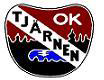                       PM för Södermanlands               distriktsmästerskap i nattorientering                           Fredagen den 28 augusti 2015Samling	Hälleforsnäs sporthall. Vägvisning från orange-vit skärm vid genomfarten i 		Hälleforsnäs. Parkering	Avstånd P - TC är 0 - 400 m. Parkeringsavgift 20:- kr.Start		Första start är kl. 21.00. Avstånd till start 900 m. Följ orange-vit snitsel.		Öppna motionsklasser har möjlighet att starta mellan kl.21 och 22. Direkt-		anmälan sker i sporthallen mellan kl. 20 och 21.Startlista		Finns publicerad som HTML-fil i Eventor.Karta 		Hälleforsnäs NV, ursprungligen ritad 1998 och senast reviderad 2015. 		Kartskala 1:7500 för DH60 och äldre. Övriga klasser skala 1:10000. 	I klass Ö5 erbjuds båda skalorna.Kontroll-		Finns endast lösa. Självservering vid .startdefinitioner	Kontroller	Markeras med reflexstav. Se prov vid starten.Terräng-	Området har svag till måttlig kupering, mestadels god framkomlighet och beskrivning	genomkorsas av vägar och stigar. Bitvis finns många små detaljer. Skogen är		av varierande karaktär med både gles och tätare vegetation. De längsta		banorna berörs i väster av en stor mosse. 		Bebyggelse förekommer, och särskilt i slutet av banorna har de tävlande 		kontakt med bostadsområden.Förbjudna 	All tomtmark är förbjudet område ! Det gäller även tomter runt torp i skogen.         områden		I övrigt är förbjudna områden markerade med rött raster.Stämpel-		Sportident system		Om signal ej erhålles, använd stiftklämma i reservruta.		Hyra av SI-pinne 25:-. För borttappad pinne debiteras 450:-.Öppna		Följande klasser finns: ÖM1, ÖM5, ÖM8.klasser		Betalning kan göras kontant eller mot faktura. Klubblösa deltagare betalar		kontant.Vakans-	Vakansplatser finns i klasserna HD10 - HD16. Anmälan görs till tävlings-platser		administratören.Snitslade 	Otydliga stigar är vitsnitslade.sträckorTrafikerad	Slutet av banorna och målspurten korsar gator i bostadsområden.väg		Se upp för eventuell trafik och följ trafikvakternas anvisningar !Målgång		Efter målstämpling utomhus ska utstämpling ske i sporthallen.Servering	Välsorterad servering finns i sporthallen.Viltrapport	Finns i sporthallen.KlagomurSjukvård		Finns i sporthallen.Barnpassning och Miniknat finns ej.Dusch	Inomhus i sporthallen. Toaletter	Finns endast i anslutning till duschrummen. Orienteringsskor Deltagarna uppmanas att inte ha orienteringsskor på sig inomhus.Prisutdelning	Tider meddelas av speakern.	Plaketter till de tre främsta i klasserna HD10 - HD21. I övriga DM-klasser	endast till segraren. Dessutom hederspriser i ungdomsklasserna.Tävlingsregler	SOFT:s och SOF:s tävlingsbestämmelser gäller.Maxtid	2,5 timmarTävlings-	Ove Ericsson, Nyköpings OK/SOF TKJury	Börje Karlsson, OK Nalle	Stefan Westlin, OK Måsen	Huvudfunk-		Tävlingsledare 	Erik Rundström, 076-1462700	tionärer	Banläggare		Ingemar Gustafsson			Tävl./Bankontr 	Börje Karlsson, OK Nalle			Tävlingsadm.	Jan Jonsson, 0157-41126			Pressvärd 		Erik Rundström.	          VÄLKOMMEN OCH LYCKA TILL ! 			OK TJÄRNEN 	Lilla sportspegeln gör under tävlingen ett inslag till ett reportage om en av deltagarnai klass D12. Vi hoppas att detta inte ska medföra några störningar varken för deltagarnai den klassen eller för övriga deltagare.